         «Сыктывдiн» муниципальнöй районлöн муниципальнöй 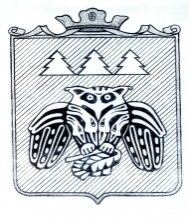 юкöнса СöветСовет муниципального образования муниципального района «Сыктывдинский»168220, Республика Коми, Сыктывдинский район, с.Выльгорт ПОМШУÖМРЕШЕНИЕПринято Советом муниципального образования                               от 10 января 2019 годамуниципального района «Сыктывдинский»                                       № 35/1-1Руководствуясь статьей 37 Федерального закона от 6 октября 2003 года № 131-ФЗ «Об общих принципах организации местного самоуправления в Российской Федерации», статьей 42.1 Устава муниципального образования муниципального района «Сыктывдинский», Совет муниципального образования муниципального района «Сыктывдинский» решил:1. Внести в пункт 4 решения Совета муниципального образования муниципального района «Сыктывдинский» от 22 ноября 2018 № 33/11-2 «О конкурсе на замещение должности руководителя администрации муниципального образования муниципального района «Сыктывдинский» следующие изменения:- слова «Ковалеву Инну Александровну, консультанта отдела общего обеспечения» заменить словами «Боброву Елену Борисовну, начальника отдела по работе с Советом и сельскими поселениями».2. Настоящее решение вступает в силу со дня его официального опубликования (обнародования).Глава муниципального района –председатель Совета муниципального района                                                     С.С.Савинова10 января 2019 годаО внесении изменений в решение Совета муниципального образования муниципального района «Сыктывдинский» от 22 ноября 2018 года № 33/11-2 «О конкурсе на замещение должности руководителя администрации муниципального образования муниципального района «Сыктывдинский» 